 人教部编版四年级下册语文第五单元测试卷2时间：90分钟    满分：100分一、读拼音，写词语。（10分）   chà   nà            wān   yán          yíng   rào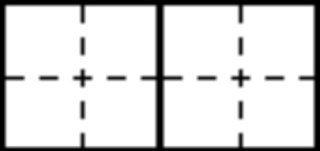 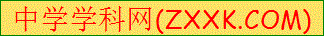    jiǎo   jiàn               wǔ    cǎi    bān    lán二、选字填空。（4分）                    镶    壤     眺     跳 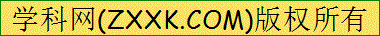 1.传统螺钿家具，是用贝壳（ ）嵌而成。2.土（ ）、空气和水是植物生长不可或缺的三要素。3.每逢假日，他喜欢到阳明山登高远（ ）。4.幼稚园的小朋友每天唱歌（ ）舞，好不愉快！三、按要求做题。（12分）1.这样糊里糊涂地背，有什么用呢？（改为陈述句）                                           2.群众的目光齐刷刷地望着看台。（缩句）3.鱼儿惊慌。（把句子写具体）                                        四、比一比，组成词语。(16分)簇（    ）        蜿（    ）         监（    ）         舫（    ）       族（    ）        碗（    ）         槛（    ）         防（    ）发挥想象，填写句子。（12分）树林里的树（          ）。有的像（        ），有的像（        ），还有的像（            ）。走进这片树林，你就像走进了（                ）。六、写出有下列偏旁的字并组词。（6分）1.火：（   ）     组词（   ）2.页：（   ）     组词（   ）   3.立：（   ）     组词（   ）七、默写古诗《宿新市徐公店》。（8分）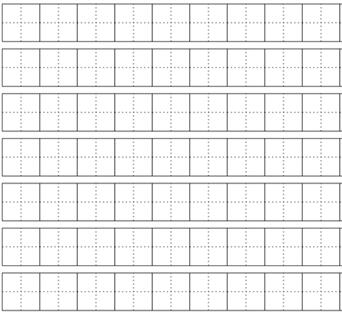 八、阅读天地。（20分）依然记得云南的山，那形态我无法比拟。无聊时，坐在窗旁，望着远处，雾气迷蒙中仿佛又见那巍峨的影子，心中立刻如波涛般澎湃起来，不能抑制地回忆起那里的山。坐在火车上看山，绵延起伏，弯曲的弧线堪称完美，不时听见火车“哐啷，哐啷”的声音。加快速度时，山不再是山，而是一条又一条的曲线，上下起伏，像一幅动态的画。山的绿是深沉的，里面蕴含的一切都让人捉摸不透。站在路旁看山，它们变得很近，似乎伸手就可以摸到，但摸到的却是空虚，那山仿佛是可望而不可即的。突然下起雨来，赶忙跑到附近的一家店中躲雨。抬头看山，雾气缭绕，如同天宫一般。山顶渐渐模糊了，看不清了，绿色也被遮盖住。待雨停了，走出来，一切都变得清新，灰尘都被洗刷干净，雨让它们得到了净化。再看山，发现它们变得更加迷人，整个山都是苍翠欲滴的浓绿，愈发地明亮，仿佛因为它们整个天空都清亮了许多。雾气还没来得及散尽，像（  ）一般缠在山的腰间，一缕缕的，乳白色的，淡雅、美丽。[来源:Zxxk.Com]傍晚时分，天边出现了晚霞，夕阳西下，太阳发出的橘色的光与晚霞融合，和谐而温馨。山似乎与天接壤，山顶完全被染成橘色，与它周围的一切融洽起来，像是翻撒的果汁，诱人、甜蜜。这时的山又多了几分柔和，非常美好。我认为，晚上的山是最美的。夜幕拉开时，山变得漆黑，朦朦胧胧，仿佛是一个个巨大的影子。晴朗的夜空布满了星星，明亮、闪烁，渐渐地，山变得清楚些了，山上有东西在闪耀，从一点点到一片片，分布在各处，发出不同颜色、不同程度的光，和天上的星星交相辉映。那是什么？堕落的星星吗？……后来知道，那是山中的矿，夜晚才能显现。但我更愿意把它们当做是堕落的星星，尽管堕落了却依然可以绽放光芒，即使微小却_______ ，与天空中的星星一同闪烁，释放生命的光辉，让夜晚不单调，让山不孤独，让气氛变得浪漫。一阵凉风钻进来，我赶紧将窗户关上，抬头看，远处的雾依然弥漫。又回想起山之美，心中不由升起无限留恋。（1）选择一个合适的词语写在文章中的括号里。     （2）结合上下文，将横线上的句子补充完整。（3）文中从哪几个角度描写山？（4）文中画横线句子用了什么修饰手法？九、作文。（18分）    以“游______”为题写一篇文章。          人教部编版四年级下册语文第五单元测试卷答案一、读拼音，写词语。刹那    蜿蜒   萦绕    矫健    五彩斑斓    二、选字填空。1.镶   2.壤     3.眺     4.跳 三、按要求做题。1.这样糊里糊涂的背，没有用。2.目光望着看台。  3.池塘里的鱼儿惊慌得四处逃散。 四、比一比，组成词语。一簇        蜿蜒         监狱         画舫       族长        洗碗         横槛         防守我会填。略。六、写出有下列偏旁的字并组词。1.灿   灿烂     2.额   额头         3.端   端正     七、默写古诗《宿新市徐公店》。篱落疏疏一径深，树头花落未成阴。儿童急走追黄蝶，飞入菜花无处寻。八、阅读天地。依然记得云南的山，那形态我无法比拟。无聊时，坐在窗旁，望着远处，雾气迷蒙中仿佛又见那巍峨的影子，心中立刻如波涛般澎湃起来，不能抑制地回忆起那里的山。坐在火车上看山，绵延起伏，弯曲的弧线堪称完美，不时听见火车“哐啷，哐啷”的声音。加快速度时，山不再是山，而是一条又一条的曲线，上下起伏，像一幅动态的画。山的绿是深沉的，里面蕴含的一切都让人捉摸不透。站在路旁看山，它们变得很近，似乎伸手就可以摸到，但摸到的却是空虚，那山仿佛是可望而不可即的。突然下起雨来，赶忙跑到附近的一家店中躲雨。抬头看山，雾气缭绕，如同天宫一般。山顶渐渐模糊了，看不清了，绿色也被遮盖住。待雨停了，走出来，一切都变得清新，灰尘都被洗刷干净，雨让它们得到了净化。再看山，发现它们变得更加迷人，整个山都是苍翠欲滴的浓绿，愈发地明亮，仿佛因为它们整个天空都清亮了许多。雾气还没来得及散尽，像（  ）一般缠在山的腰间，一缕缕的，乳白色的，淡雅、美丽。傍晚时分，天边出现了晚霞，夕阳西下，太阳发出的橘色的光与晚霞融合，和谐而温馨。山似乎与天接壤，山顶完全被染成橘色，与它周围的一切融洽起来，像是翻撒的果汁，诱人、甜蜜。这时的山又多了几分柔和，非常美好。我认为，晚上的山是最美的。夜幕拉开时，山变得漆黑，朦朦胧胧，仿佛是一个个巨大的影子。晴朗的夜空布满了星星，明亮、闪烁，渐渐地，山变得清楚些了，山上有东西在闪耀，从一点点到一片片，分布在各处，发出不同颜色、不同程度的光，和天上的星星交相辉映。那是什么？堕落的星星吗？……后来知道，那是山中的矿，夜晚才能显现。但我更愿意把它们当做是堕落的星星，尽管堕落了却依然可以绽放光芒，即使微小却_______ ，与天空中的星星一同闪烁，释放生命的光辉，让夜晚不单调，让山不孤独，让气氛变得浪漫。一阵凉风钻进来，我赶紧将窗户关上，抬头看，远处的雾依然弥漫。又回想起山之美，心中不由升起无限留恋。（1）选择一个合适的词语写在文章中的括号里。例：丝绸     （2）结合上下文，将横线上的句子补充完整。例：依然耀眼（3）文中从哪几个角度描写山？火车上、路旁、晚上（4）文中画横线句子用了什么修饰手法？ 比喻 九、作文。略。序号一二三四五六七八九总分得分[来源:学。科。网Z。X。X。K]